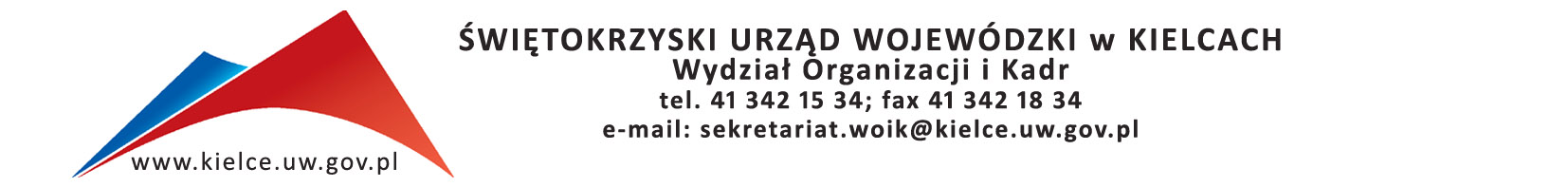 Znak: OK.I.2402.13.2021				                        Kielce, dn. 16 września 2021 r.Informacja o wynikach postępowaniaSkarb Państwa - Świętokrzyski Urząd Wojewódzki w Kielcach, Wydział Organizacji i Kadr informuje, że dokonano wyboru oferty w postępowaniu prowadzonym w formie Zapytania ofertowego na realizację zadania pn.: „Doskonalenie warsztatu kontrolera na podstawie ustawy o kontroli w administracji rządowej”.Do wyznaczonego terminu wpłynęły 3 oferty, od następujących Wykonawców: Oferta nr 1 została odrzucona ponieważ Oferent przedstawił program i harmonogram szkolenia jedynie na jeden dzień.  Odrzucona oferta została złożona przez Oferenta: Effect Grup Sp. z o.o. ul. Jerzego Bajana 31D; 01-904 Warszawa. Oferta nie spełnia warunków udziału w postępowaniu.Do realizacji zadania przystąpi Wykonawca, który złożył ofertę nr 2. Wykonawca uzyskał łącznie najwyższą  ilość punktów za cenę, doświadczenie trenera w prowadzeniu szkoleń o tematyce zgodnej z Zapytaniem ofertowym  oraz opracowany program i harmonogram szkolenia. Ofertę, która oceniona została najwyżej złożył Oferent: Akademia Eurokadry Centrum Szkoleń Administracji Publicznej Piotr Lewandowski ul. Ratuszowa 11 03-450 Warszawa.Lp.Nazwa firmyAdresCena brutto za przeprowadzenie szkoleniaIlość punktów za kryterium cena (max 30pkt)Doświadczenie trenerów w realizacji szkoleń z obszaru tematycznego obejmującego zapytanie ofertowe (max 40 pkt)Program i harmonogram szkolenia - ocena zawartości merytorycznej (max 30 pkt)Razem1.Effect Grup Sp. z o.o.Ul. Jerzego Bajana 31D;   01-904 WarszawaOferta odrzucona2.Akademia Eurokadry Centrum Szkoleń Administracji Publicznej Piotr LewandowskiUl. Ratuszowa 11 03-450 Warszawa4640,00304025953.Kancelaria Doradcza Progressio Przemysłąw KurdeczakUl. Bolesława Prusa 12 55-050 Sobótka12200,0011,41401869,41